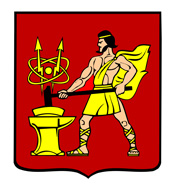 АДМИНИСТРАЦИЯ ГОРОДСКОГО ОКРУГА ЭЛЕКТРОСТАЛЬМОСКОВСКОЙ ОБЛАСТИРАСПОРЯЖЕНИЕ02.03.2023 № 51-рОб утверждении карты рисков нарушения антимонопольного законодательства и плана мероприятий по снижению комплаенс-рисков в Администрации городского округа Электросталь Московской области на 2023 год          В соответствии с Указом Президента Российской Федерации от 21.12.2017 № 618 «Об основных направлениях государственной политики по развитию конкуренции», распоряжением Администрации городского круга Электросталь Московской области от 14.04.2021 № 116-р «О создании и организации системы внутреннего обеспечения соответствия требованиям антимонопольного законодательства (антимонопольного комплаенса) в Администрации городского округа Электросталь Московской области»:Утвердить прилагаемые:карту комплаенс - рисков Администрации городского округа Электросталь Московской области на 2023 год;план мероприятий по снижению комплаенс-рисков в Администрации городского округа Электросталь Московской области на 2023 год;Опубликовать настоящее распоряжение на сайте городского округа Электросталь Московской области в информационно-телекоммуникационной сети «Интернет» по адресу: www.electrostal.ru.Настоящее распоряжение вступает в силу со дня его подписания.Контроль за исполнением настоящего распоряжения возложить на Первого заместителя Главы Администрации городского округа Электросталь Московской области Печникову О.В.Глава городского округа                                                                                              И.Ю. Волкова
	2	                                               Утверждена распоряжением Администрации городского округа Электросталь Московской области                                                                                                                                                                                                                                                                                                      от 02.03.2023 № 51-рКарта комплаенс-рисковАдминистрации городского округа Электросталь Московской области на 2023 год345678                                                           Утвержден распоряжением Администрации городского округа Электросталь Московской области                                                                                                                                                                                                                                                                                                                         от 02.03.2023 № 51-рПланмероприятий по снижению комплаенс-рисков в Администрации городского округа Электросталь Московской области на 2023 год910N п/пКраткое описание рискаОписание условий возникновения рискаВозможные причины (условия) возникновения рискаНазвание структурного подразделения или должности лица, при реализации функций и полномочий которых возможно возникновение рисковУровень риска1.Нарушения при разработке правовых актовНарушения при разработке правовых актовНарушения при разработке правовых актовНарушения при разработке правовых актовНарушения при разработке правовых актов1.1.Разработка проектов правовых актов и принятие правовых актов по вопросам, отнесенным к компетенции Администрации г.о. Электросталь Московской областиРазработка проектов нормативных правовых актов и (или) согласование нормативных правовых актов по вопросам, отнесенным к компетенции Администрации г.о. Электросталь Московской области, содержащих риски нарушения антимонопольного законодательства и влекущих нарушение требований антимонопольного законодательства1) недостаточный уровень внутреннего контроля;2) недостаточная координация процесса разработки проекта нормативного правового акта и принятия нормативного правового акта со стороны руководителя соответствующего структурного подразделения;3) недостаточный уровень правовой и антикоррупционной экспертизы, анализа проектов правовых актов на соответствие требованиям антимонопольного законодательства;4) ошибочное применение и (или) неверное толкование законодательных норм; 5) неопределенность законодательных норм;1) Правовое управление;2) Структурные подразделенияНизкий6) неоднозначность формулировок законодательных норм;7) высокая нагрузка работников2.Нарушения при подготовке ответов на обращения граждан и юридических лицНарушения при подготовке ответов на обращения граждан и юридических лицНарушения при подготовке ответов на обращения граждан и юридических лицНарушения при подготовке ответов на обращения граждан и юридических лицНарушения при подготовке ответов на обращения граждан и юридических лиц2.1.Нарушение антимонопольного законодательства при подготовке ответов на обращения граждан и юридических лицПредоставление гражданину или юридическому лицу доступа к информации в приоритетном порядке, принятие решений, влекущих нарушение норм антимонопольного законодательства1) недостаточная квалификация работника, ответственного за подготовку ответа;2) недостаточный уровень внутреннего контроля;3) применение неоднозначных формулировок при подготовке ответов;4) получение недостоверной информации при подготовке ответа1) Правовое управление;2) Структурные подразделенияНизкий3.Нарушения при осуществлении закупок товаров (работ, услуг) или проведении иных конкурентных процедурНарушения при осуществлении закупок товаров (работ, услуг) или проведении иных конкурентных процедурНарушения при осуществлении закупок товаров (работ, услуг) или проведении иных конкурентных процедурНарушения при осуществлении закупок товаров (работ, услуг) или проведении иных конкурентных процедурНарушения при осуществлении закупок товаров (работ, услуг) или проведении иных конкурентных процедур3.1.Принятие решения о выборе ненадлежащего способа и условии определения поставщика (подрядчика, исполнителя)Нарушение требований статьи 15 Федерального закона «О защите конкуренции» от 26.07.2006                       № 135-ФЗ, в том числе заключение контракта с единственным поставщиком (подрядчиком, исполнителем) в случае, если заключение контракта должно было осуществляться путем проведения конкурса или аукциона1) ненадлежащая проверка сведений, являющихся основанием для отнесения закупки к установленным законом случаям закупок у единственного поставщика или закупки путем проведения конкурса или аукциона;2) наличие личной заинтересованности, конфликта интересов и непринятие мер по их исключению;3) нарушение сроков проведения конкурентных процедур;4) недостаточная квалификация работника;5) неверное толкование законодательных норм1) Первый заместитель Главы Администрации2) Заместители Главы Администрации3) Руководители структурных подразделенийВысокий3.2.Принятие решения о проведении закупок, запросе цен на товарыНарушение требований статьи 17 Федерального закона «О защите конкуренции» от 26.07.2006                     № 135-ФЗ1) наличие личной заинтересованности, конфликта интересов и непринятие мер по их исключению2) отсутствие достаточной квалификации работника;3) ошибочное применение и (или) неверное толкование законодательных норм;1) Первый заместитель Главы Администрации 2) Заместители Главы Администрации3) Руководители структурных подразделений Высокий4) недостаточная координация со стороны руководителя соответствующего структурного подразделения3.3.Работа коллегиальных органов, деятельность которых направлена на рассмотрение и оценку обоснования потребности в осуществлении закупки, обоснования начальной (максимальной) цены контрактаДействия (бездействие) рабочей группы по оценке обоснованности закупок, образуемой Администрацией г.о. Электросталь Московской области, повлекшие завышение цены товара (работы, услуги), а также допускающие согласованные действия хозяйствующих субъектов, устанавливающие избыточные требования к объекту закупки, иные недопущения, ограничения, устранения конкуренции1) наличие личной заинтересованности, конфликта интересов и непринятие мер по их исключению;2) отсутствие достаточной квалификации работника;3) ошибочное применение и (или) неверное толкование законодательных норм;4) недостаточная координация со стороны руководителя соответствующего структурного подразделения1) Члены рабочей группы по оценке обоснованности и целесообразности осуществления закупок товаров (работ, услуг)Умеренный3.4.Осуществление закупок товаров (работ, услуг) для обеспечения нужд Администрации г.о. Электросталь Московской областиНарушение порядка осуществления закупок товаров (работ, услуг):- необоснованное ограничение допуска к участию;- включение в состав лота технологически и функционально несвязанных с предметом закупки товаров (работ, услуг);- предоставление преимуществ определенным хозяйствующим субъектам (в том числе лицам иностранных государств, совершающим недружественные действия в отношении Российской Федерации, гражданам Российской Федерации или российским юридическим лицам путем применения мер ограничительного характера (политических или 1) отсутствие опыта или недостаточный опыт применения законодательства Российской Федерации о контрактной системе в сфере закупок товаров (работ, услуг) для обеспечения муниципальных нужд;2) ошибочное применение и (или) неверное толкование законодательства Российской Федерации о контрактной системе в сфере закупок для обеспечения муниципальных нужд;3) наличие личной заинтересованности и (или) конфликта интересов и непринятие мер по их исключению1) Первый заместитель Главы Администрации 2) Заместители Главы Администрации 3) Руководители структурных подразделенийВысокийэкономических санкций)).4.Нарушения при осуществлении деятельности АдминистрацииНарушения при осуществлении деятельности АдминистрацииНарушения при осуществлении деятельности АдминистрацииНарушения при осуществлении деятельности АдминистрацииНарушения при осуществлении деятельности Администрации4.1.Проведение проверок подведомственных учреждений на предмет составления и представления бюджетной отчетности, аудиторских проверок.Проведение проверок по вопросам, не относящимся к компетенции (статья 15 Федерального закона «О защите конкуренции» от 26.07.2006 № 135-ФЗ). Осуществление аудиторских проверок лицами, находящимися в функциональной зависимости от лиц, ответственных за выполнение внутренних бюджетных процедур и (или) осуществляющих внутренний финансовый контроль в отношении таких процедур1) непринятие мер по исключению конфликта интересов;2) нарушение порядка взаимодействия с подведомственным учреждением;3) отсутствие достаточной квалификации работников;4) наличие личной заинтересованности и (или) конфликта интересов и непринятие мер по их исключению1) Первый заместитель Главы Администрации 2) Заместители Главы Администрации 3) Руководители структурных подразделенийНизкий4.2.Руководство деятельностью подведомственных учрежденийПоручение подведомственному учреждению о заключении в приоритетном порядке договоров с определенными хозяйствующими субъектами (в письменной форме, путем проведения совещаний, устных указаний, посредством электронных средств связи)1) непринятие мер по исключению конфликта интересов;2) нарушение порядка взаимодействия с подведомственными учреждениями;3) отсутствие достаточной квалификации работников;4) наличие личной заинтересованности и (или) конфликта интересов и непринятие мер по их исключению;5) коррупционная составляющая, выражающаяся в действиях (бездействии) работников1) Первый заместитель Главы Администрации 2) Заместители Главы Администрации3) Руководители структурных подразделенийУмеренный4.3.Исполнение должностных обязанностей работниками Администрации г.о. Электросталь Московской областиСовершение действий (бездействия), допущение публичных высказываний, которые могут повлечь нарушения антимонопольного законодательства.1) недостаточная квалификация работников;2) коррупционная составляющая, выражающаяся в действиях (бездействии) работников;3) наличие личной заинтересованности и (или) конфликта интересов и непринятие мер по их исключению;1) Первый заместитель Главы Администрации2) Заместители Главы Администрации 3) Руководители структурных подразделенийУмеренныйПринятие решений, которые могут повлечь нарушения антимонопольного законодательства.Разглашение служебной информации и (или) информации, составляющей государственную тайну, третьим лицам, которая может быть использована с нарушением требований антимонопольного законодательства Отсутствие необходимой информации о функционировании антимонопольного комплаенса на официальном сайте Администрации г.о. Электросталь Московской области в информационно-телекоммуникационной сети «Интернет»4) отсутствие контроля со стороны лиц, ответственных за размещение информации на официальном сайте Администрации;5) высокая загруженность работников4.4.Направление в адрес центральных исполнительных органов государственной власти Московской области, государственных органов Московской области, подведомственных учреждений писем и (или) иных документов Подготовка и направление документов, в том числе ответов на обращения центральных исполнительных органов государственной власти Московской области, государственных органов Московской области, подведомственных учреждений в текстах которых применяются формулировки, имеющие неоднозначное толкование, а также содержащие риски нарушения антимонопольного законодательства и влекущие нарушение требований антимонопольного законодательства1) недостаточная координация процесса подготовки проектов документов со стороны руководителя соответствующего структурного подразделения;2) недостаточный уровень анализа проектов документов на соответствие требованиям антимонопольного законодательства;3) неверное толкование законодательных норм;4) неопределенность законодательных норм;5) неоднозначность формулировок законодательных норм;6) высокая загруженность работниковСтруктурные подразделенияУмеренный4.5.Согласование и (или) заключение Нарушение требований статьи 16 Федерального закона «О защите 1) недостаточная квалификация работников;1) Первый заместитель Главы АдминистрацииУмеренный недопустимого в соответствии с антимонопольным законодательством соглашенияконкуренции» от 26.07.2006 № 135-ФЗ в результате осуществления недопустимых в соответствии с антимонопольным законодательством согласованных действий при согласовании недопустимого в соответствии с антимонопольным законодательством соглашения2) коррупционная составляющая, выражающаяся в действиях (бездействии) работников;3) наличие личной заинтересованности и (или) конфликта интересов и непринятие мер по их исключению;4) высокая загруженность работников2) Заместители Главы Администрации 3) Руководители структурных подразделений4.6Участие в работе совещательных органов: рабочих групп, комиссий, штабовСоздание дискриминационных или преимущественных условий для отдельных категорий хозяйствующих субъектов недостаточный уровень внутреннего контролянедостаточная квалификация работников;коррупционная составляющая, выражающаяся в действиях (бездействиях) работников);наличие личной заинтересованности и (или) конфликта интересов и непринятие мер по их исключению;высокая загруженность работников.1) Первый заместитель Главы Администрации2) Заместители Главы Администрации 3) Руководители структурных подразделений4) Структурные подразделенияНизкий4.7.Неисполнение предупреждения, предписания антимонопольного органаНарушение требований статей 39.1, 51 Федерального закона «О защите конкуренции» от 26.07.2006                           № 135-ФЗ и неисполнения, частичного неисполнения нарушения сроков исполнения предупреждения, предписания 1)	недостаточный уровень внутреннего контроля2)	недостаточная квалификация работников;3) халатность.1) Первый заместитель Главы Администрации2) Заместители Главы Администрации 3) Руководители структурных подразделений4) Структурные подразделенияНизкийN п/пВид комплаенс-риска согласно карте рисковМероприятия по минимизации и устранению комплаенс-рисков согласно карте рисковСроки исполнения мероприятия/ответственное должностное лицо или структурное подразделениеПоказатели исполнения (планируемый результат)1.Нарушения при разработке нормативных правовых актовВыявление и исключение из проектов нормативных правовых актов положений, реализация которых влечет нарушения антимонопольного законодательства.Совершенствование контроля за соблюдением законодательства.Повышение самоконтроля со стороны работников за соблюдением требований, предъявляемых к разработке нормативных правовых актов.Изучение правоприменительной и судебно- административной практики.Повышение уровня знаний работников (программы повышения квалификации, семинары, самообразование).Изучение требований антимонопольного законодательства, практики антимонопольного органаНа постоянной основе/правовое управление; структурные подразделенияРазработка нормативных правовых актов, относящихся к компетенции Администрации г.о. Электросталь Московской области без наличия рисков нарушения антимонопольного законодательства2.Нарушения при подготовке ответов на обращенияПовышенный контроль со стороны руководителя за надлежащим исполнением должностных обязанностей подчиненных работников.На постоянной основе/ правовое управление;структурные подразделенияОтсутствие нарушений антимонопольного законодательстваграждан и юридических лицИзучение правоприменительной и судебно-административной практики повышение уровня знаний работников (программы повышения квалификации, семинары, самообразование).Повышение уровня знаний работников (программы повышения квалификации, семинары, самообразование).Исключение принятия решений, реализация которых влечет нарушения антимонопольного законодательства.Принятие мер по исключению конфликта интересов и условий для проявления коррупции3.Нарушения при осуществлении закупок товаров (работ, услуг) или проведении иных конкурентных процедурСоблюдение законодательства при осуществлении закупок товаров (работ, услуг) для муниципальных нужд.Повышенный контроль со стороны руководителя за надлежащим исполнением должностных обязанностей подчиненных работников.Изучение правоприменительной и судебно-административной практики.Повышение уровня знаний работников (программы повышения квалификации, семинары, самообразование).Проведение профилактических мероприятий, в том числе в рамках работы по противодействию коррупции.Исключение принятия решений, реализация которых влечет нарушение антимонопольного законодательстваНа постоянной основе/ Первый заместитель Главы Администрации; заместители Главы Администрации; руководители структурных подразделений;структурные подразделенияОтсутствие нарушений при осуществлении закупок товаров (работ, услуг) или проведении иных конкурентных процедур4.Нарушения при осуществлении деятельности Администрации г.о. Электросталь Московской областиПовышенный контроль со стороны руководителя за надлежащим исполнением должностных обязанностей подчиненных работников.Изучение правоприменительной и судебной практики.Повышение уровня знаний работников На постоянной основе/ Первый заместитель Главы Администрации; заместители Главы Администрации; руководители структурных подразделений;Отсутствие нарушений антимонопольного законодательства при осуществлении деятельности Администрации г.о. Электросталь Московской области(программы повышения квалификации, семинары, самообразование).Исключение принятия решений, реализация которых влечет нарушения антимонопольного законодательства.Надлежащее обеспечение правового сопровождения деятельности Администрации                 г.о. Электросталь Московской областиПринятие мер по исключению конфликта интересов и условий для проявления коррупцииструктурные подразделения